Unión Especial para la Clasificación Internacional de Productos y Servicios para el Registro de las Marcas
(Unión de Niza)Comité de ExpertosVigesimoséptima sesiónGinebra, 1 a 5 de mayo de 2017PROYECTO DE ORDEN DEL DÍA preparado por la SecretaríaApertura de la sesión Aprobación del orden del día
		Véase el presente documento.Examen de varias propuestas de modificaciones y otros cambios en la Clasificación de Niza (11-2017)
		Véase el proyecto CE272, Anexo 1.Examen de propuestas de modificaciones y otros cambios en la Clasificación de Niza (11-2017) relativos a:Las conferencias, los congresos y los simposios 
Véase el proyecto CE272, Anexo 2.Los distribuidores
Véase el proyecto CE272, Anexo 3.La revisión de los títulos de las clases
Véase el proyecto CE272, Anexo 4.Las cuestiones relativas a la ortografía y la traducción 
Véase el proyecto CE272, Anexo 5.Continuación de los debates relativos a la clasificación de los postres Continuación de los debates relativos a la adición en la lista alfabética de productos típicos nacionales o regionales 
		Véase el proyecto RP001.Información sobre el desarrollo de un sistema de gestión de las revisiones (RMS)
		Véase el proyecto CE272, Anexo 6Modificaciones de la Regla 7.1) del Reglamento del Comité de Expertos de la Unión de Niza
		Véase el proyecto CE272, Anexo 7.Duración del siguiente período de revisión de las modificaciones (Artículo 3.7)b) del Arreglo de Niza) de la Clasificación de Niza Siguiente sesión del Comité de Expertos Clausura de la sesiónLa sesión de apertura tendrá lugar el lunes 1 de mayo de 2017, a las 10 de la mañana, en la sede de la OMPI, 34, chemin des Colombettes, Ginebra (edificio AB, sala de conferencias A). [Fin del documento]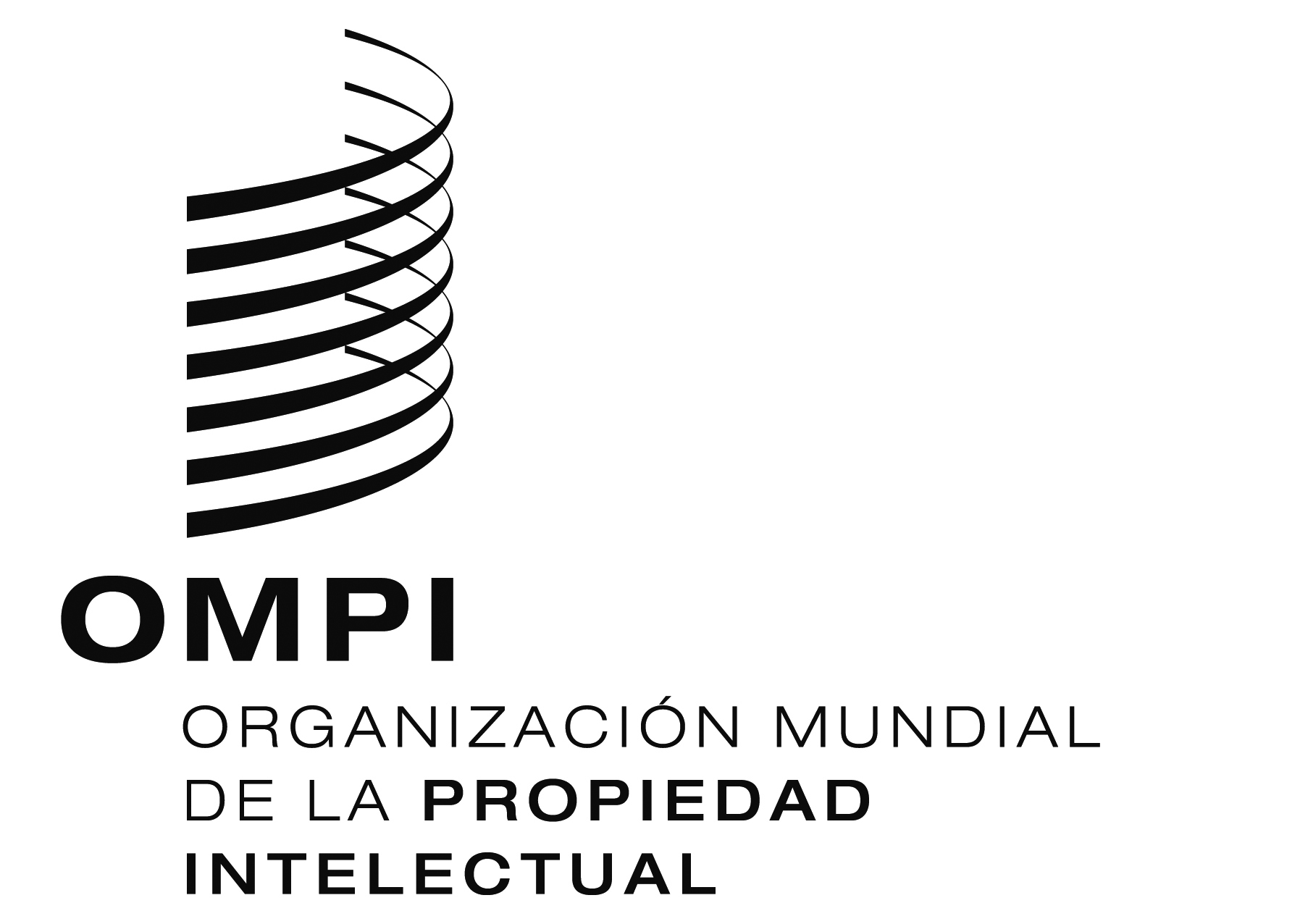 SCLIM/CE/27/1 Prov.  CLIM/CE/27/1 Prov.  CLIM/CE/27/1 Prov.  ORIGINAL:  inglésORIGINAL:  inglésORIGINAL:  inglésfecha:  10 de febrero de 2017fecha:  10 de febrero de 2017fecha:  10 de febrero de 2017